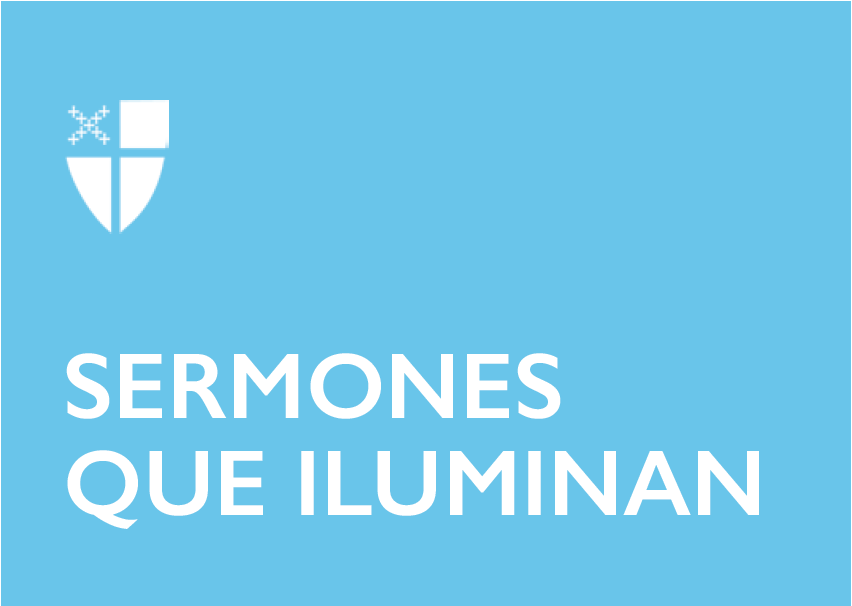 Navidad (III)[RCL] Isaías 61:10-62:3; Salmo 147 ó 147:13-21; Gálatas 3:23-25; 4:4-7; John 1:1-18“En el principio existía la Palabra y la Palabra estaba con Dios y la Palabra era Dios”.Con estas palabras el evangelista Juan nos introduce el cuarto evangelio y establece con claridad meridiana que todo lo que existe y tiene su ser se origina en y por la Palabra. Esa Palabra decidió establecer su morada entre nosotros y bendecirnos con su presencia de una forma más concreta.Pero ésta no es una presencia totalmente ajena en la experiencia del pueblo hebreo. Durante muchos siglos Dios se había hecho manifiesto en el llamado a Abrahán, en la liberación de Egipto bajo el liderazgo de Moisés y en el envío constante de profetas para que guiaran a los israelitas en su proceso de maduración en la fe y comprensión del propósito salvífico de Dios.El verdadero desafío de este pasaje del evangelio de Juan, tanto para nosotros como para los contemporáneos del evangelista, es cómo esa Palabra toma forma en la persona de Jesús. Y esto, queridos hermanos y hermanas, nos presenta un problema muy serio, un problema que no podemos resolver si nos quedamos aferrados a una visión limitada y cómoda de lo que es la presencia de Dios entre nosotros.Por fe sabemos que Dios es Palabra efectiva que se cumple en su promesa y se manifiesta en la creación y en sus acciones. Ya desde los tiempos de Moisés entendemos que ese Dios se define como el que Es: un Dios de acción, celoso por su pueblo y apasionado por la justicia.Sin embargo, cuando ese Dios se nos hace muy concreto, puede llevarnos al desconcierto y a la búsqueda incansable del aspecto de él que más se acomode a nuestros intereses. ¿Acaso fue eso lo que pasó cuando Jesús apareció reclamando ser el Hijo de Dios? ¿Acaso es lo que nos ocurre a nosotros mismos cuando una persona necesitada pasa a nuestro lado y nos reclama ser Jesús?En el evangelio de Juan el mismo Jesús se autodefine como: “Camino, verdad y vida”, un lenguaje que nos deja espacio para la elaboración teológica y creativa. Desde nuestra experiencia cristiana se nos hace relativamente fácil aceptar a Jesús como esa “Palabra hecha carne que habitó entre nosotros”. Pero Jesús no nos deja tanto libre albedrío cuando nos desafía a descubrirle en el hambriento, el sediento, el enfermo, el desnudo y el encarcelado. Ahí nos exige la acción que libera y no solamente el discurso que busca liberar. Esa distinción la descubrimos bastante matizada a todo lo largo del ministerio de Jesús; ministerio del que se hace partícipe la Iglesia y, por asociación, nosotros también.“Y la Palabra se hizo carne y habitó entre nosotros”. Habitar es tener morada con carácter permanente o establecerse en un lugar cualquiera. Eso, dicho a partir de la experiencia humana, constituye una afirmación ordinaria. Pero visto del punto de vista divino nos lleva al campo de lo extraordinario. Lo que pasa con la encarnación de Jesús es extraordinario y por eso el evangelista Juan lo hace tema introductorio de su libro. En ese sentido la misión de la Iglesia es mantener un diálogo permanentemente y abierto entre lo ordinario y lo extraordinario. Ese diálogo debe ayudarnos a seguir descubriendo la presencia del Dios encarnado en las personas ordinarias con quienes compartimos este mundo, especialmente con aquellas que están más necesitadas.Hace un momento decíamos que el desafío real consiste en descubrir cómo la Palabra encarnada se manifiesta en nosotros. Con un poco de esfuerzo podemos descubrir muchas formas en las que esto ocurre. Pensemos, por ejemplo, en los soldados que han sido enviados a combatir en Irak y Afganistán. Reflexionemos en la angustia que puedan tener sus familias, y en su impotencia y el temor de no volverlos a ver con vida. Pensemos también en las miles de familias que han sido divididas por los operativos y así han puesto cientos de millas de distancias entre padres e hijos. También pensemos en los hermanos y hermanas que perdieron sus casas y sus trabajos en estos dos últimos años. De igual modo, traigamos a nuestra mente a miles de jornaleros y jornaleras que diariamente, y aun durante este tiempo de Navidad, se debaten entre lo posible y lo imposible; lo real y la esperanza que da la fe, antes de salir a las calles a buscar el sustento de su familia. Y por qué no pensar en los casi doce millones de personas que esperan desesperadamente un acto del Congreso de Estados Unidos que regularice su estatus a través de una muy esperada, orada y protestada reforma inmigratoria.En cada uno de los ejemplos que acabamos de mencionar no hay mucho de extraordinario. Lo extraordinario es que nosotros podamos experimentar la ruptura y ansiedad de los sujetos envueltos del mismo modo que Jesús la experimenta. Nosotros los cristianos podemos descubrir en cada ser humano la presencia incuestionable de Jesús, el Verbo encarnado cuyo nacimiento estamos celebrando. Él nos invita a servirle en cada ser humano. Y eso sin importar la condición social, la raza, el género, las preferencias o el estatus de aquellos y aquellas en quienes él se hace presente.Que Dios Padre nos siga bendiciendo con su palabra y nos conceda la gracia de poder identificarle en todo y en todos, y hacer manifiesto su amor con hechos que dan un testimonio fehaciente.Este sermón escrito por el Reverendo Canónigo Simón Bautista originalmente se publicó para el Día de Navidad 2009.